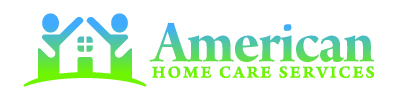             WHY WORK WITH AHCS?Best commissions on new business in the business. Best commission on renewal business in the business. 5% contribution to deferred comp program for all reps, starting your 1st day of sales. Trips / Vacation Packages, Home Health Care Membership Benefit Plan available to all reps after 90 days. Health Care concierge service with Amaze Health. Available management position with an override program on your entire team. Freedom to set your own schedule. Comfortable Six figure income. No Licensing required. WHAT DO WE DO? Our home health care service plans provide the coordination and payments for our members (not insured) to receive home health care services in the comfort of their own home. What makes are plans BETTER than the competition?We are the only company in the USA or Canada that will accept all applicants. Guaranteed issue, immediately upon home office review.  Long-Term Care and Home Health Care declined applicants also ACCEPTED! Our member plans offer more hours for less money to our members than any other home health care service provider in AMERICA or CANADA. Only company in the Home Health Care business that provides a paid-up plan.  After a single payment or over 10 years, all premium stop and the plan is paid up for the life of the member. Not offered by any other company!We offer medical concierge services 24-hour a day, 7 days a week from our online medical service program through Amaze Medical. NO AGE LIMIT, NO RATE INCREASE DUE TO AGE,                                                                      NO HOSPITALIZATION OR DOCTOR VISITS REQUIRED FOR CARE.To join a winning team, email us your contact information along with a convenient day and time that works best for a short introduction call with a team member. On this call you will learn more about our company to help determine if we are the right team for you and your future.                                                                               Email: IndependentRep@ahcareservices.com   Thank you,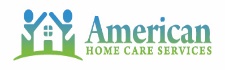  Todd ShermerCOO